
Clerk to the Council: Cat Freston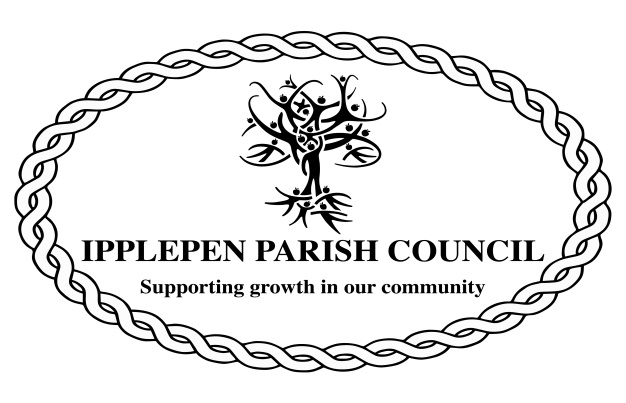 Swallows NestTownsend HillIpplepenTQ12 5RU(01803) 813250     Email:ipplepencouncil@btopenworld.comYou are duly summoned to the Planning Committee of the Parish Council that will take place on Wednesday 22nd January 2020 at the Millennium Centre commencing at 7.00pm.Members of the public are welcome to attend this meeting and speak for a maximum of three minutes about an item on the agenda for this meeting during the Public Session at the discretion of the Chair.C.FrestonSigned: Parish Clerk 16th January 2020AGENDA1. The Chairman will open the Meeting and receive apologies.2. To declare any interests arising at this meeting and to consider any dispensation requests relating to this meeting.3. To consider the following planning applications: 19/02582/FUL – Removal extension to form enlarged kitchen/diner and two bedrooms in loft area at 5 Court Gate Close.20/00037/TPO – Crown lift one turkey oak (T9) to 5m above ground level and prune by 2.5m where overhanging building at 1 Thorn Orchard.The Council will adjourn for the following items:4. Public Session (Members of the Public may speak for up to 3 minutes at the discretion of the Chair)5. To note the date of the next meeting: Wednesday 19th February 2020 at the Millennium Centre commencing at 7pm.